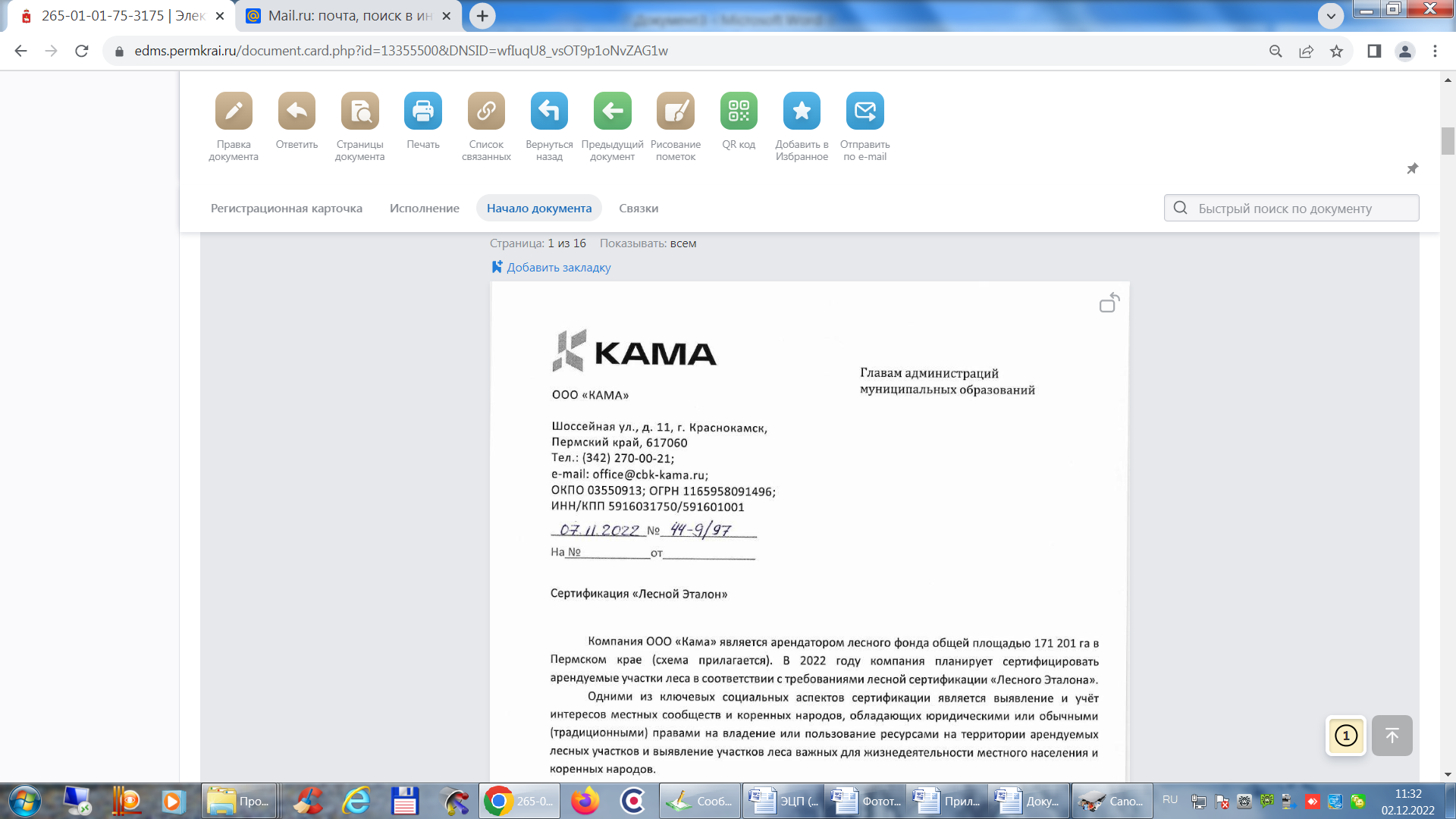 ООО «Кама», являющееся арендатором лесного фонда, расположенного на территории Добрянского городского округа, информирует население о выявлении и учете интересов местного населения при осуществлении планируемых мероприятий по сертифицированию арендуемых лесных участков в соответствии с требованиями лесной сертификации «Лесной Эталон».С целью исключения случаев причинения ущерба местным сообществам, на предприятии разработана процедура рассмотрения жалоб и споров с заинтересованными сторонами по вопросам лесопользования на управляемых лесных участках ООО «Кама».Любые замечания и предложения, касающиеся ведения лесохозяйственной деятельности компании, могут быть направлены в адрес ООО «Кама» на имя ответственного по сертификации Зайцева Ф.Н., телефон/факс 7(342) 270 00 61 доб.390, электронная почта: zaytcev-fn@cbk-kama.ru/ Утверждаю:Генеральный директор ООО «Кама»___________ М.А. Писарев                                                                                       м.п.             01.11.2022 г.ПРОЦЕДУРАРАССМОТРЕНИЯ ЖАЛОБ И СПОРОВ С ЗАИНТЕРЕСОВАННЫМИ СТОРОНАМИ ПО ВОПРОСАМ ЛЕСОПОЛЬЗОВАНИЯ НА УПРАВЛЯЕМЫХ ЛЕСНЫХ УЧАСТКАХООО «КАМА»ОБЛАСТЬ ПРИМЕНЕНИЯНастоящая процедура определяет:- порядок разрешения споров по вопросам владения или пользования лесными участками и/или ресурсами в рамках применимого законодательства или обычного права,- порядок рассмотрения требований по возмещению потерь и ущерба, нанесенных в результате хозяйственной деятельности предприятия на участках аренды.Настоящая процедура обязательна для генерального директора, ответственного по сертификации сотрудника.Механизм рассмотрения жалоб согласно настоящей процедуре необходимо разработать с учётом мнения местных сообществ или их представителей.ТЕРМИНЫ И ОПРЕДЕЛЕНИЯАрендованные участки – участки лесного фонда, находящиеся в аренде ООО «Кама», далее - Лесопользователь.Хозяйственная деятельность – деятельность Лесопользователя на арендованных лесных участках, связанная с заготовкой и вывозкой древесины, строительством и содержанием объектов лесной инфраструктуры.Заинтересованные стороны – представители участников лесных отношений (местное население, администрация, лесничества, охотники, природоохранные организации и т.п.).Затронутые стороны - любое лицо, группа лиц или организация, которые подвергаются или могут быть подвергнуты воздействию в результате деятельности на территории Лесопользователя на арендованных лесных участках.Заявитель – физическое лицо, группа лиц и/или юридическая организация, являющиеся инициаторами обращения. Податель жалобы.Обычное право - права, проистекающие из длительных привычных или традиционных постоянно повторяющихся действий, которые в силу частого повторения и непротивления приобрели силу закона на территории географического региона  или социума (примеры: сбор грибов, ягод, лекарственных  растений, сенокошение, охота, рыбная ловля, пчеловодство, религиозные обряды, культурные традиции, рекреация и др. на конкретной местности на протяжении 3 и более поколений).Спор неразрешённый (особо длительный) - спор, который продолжается в течение более, чем 6 месяцев после получения претензии.Спор особо острый - спор, который касается (хотя бы одного):влияет на законные или обычные права коренных народов и местных сообществ;физического насилия;уничтожения имущества;присутствия военных структур;актов устрашения в отношении работников леса и заинтересованных сторон.сферы ответственности Руководитель предприятия назначает ответственного за рассмотрение жалоб, предложений и заявлений от заинтересованных сторон.Ответственное лицо, назначенное руководителем предприятия, ведет записи в «Журнале учета и рассмотрения жалоб, предложений и заявлений», согласно Приложения 1, а также своевременно расследует все поступившие жалобы, предложения и заявления со стороны заинтересованных сторон, в т.ч. связанные с материальным ущербом от хозяйственной деятельности предприятия.МЕХАНИЗМ рассмотрениЯ жалоб, предложений И заявлений  В публичных местах (например на Интернет-сайте) размещается информация о возможности обращения местного населения и других заинтересованных сторон к предприятию с предложениями или жалобами на деятельность предприятия, а также по вопросам владения и пользования лесными участками, в т.ч. по вопросам соблюдения предприятием обычных прав затронутых сторон.Для этого Заявителю необходимо направить письменный запрос предприятию с содержанием сути жалобы по контактам, которые предприятие распространяет через местные органы самоуправления или посредством размещения в общественных местах (информационные стенды в библиотеках, магазинах, школах) и/или в сети Интернет.Все поступившие письменные жалобы, предложения и заявления (обращения) от местного населения регистрируются ответственным лицом в «Журнале учета и рассмотрения жалоб, предложений и заявлений» с присвоением порядкового номера каждой записи и краткого изложения сути письменного обращения.Ответственное лицо в 5-дневный срок информирует руководителя предприятия о поступивших письменных обращениях. Ответственное лицо в течение 14 дней со дня регистрации письменного обращения проводит сбор информации о сути вопроса и готовит предложения для его разрешения. По итогам проведенного расследования, руководством предприятия принимается компромиссное решение по сути письменного обращения. В случае подтверждения нанесения ущерба от деятельности предприятия, определяется вид и размер компенсации по результатам проведенной материальной оценки ущерба. Вид и размер компенсации согласовывается с Заявителем. При любом решении руководства предприятия, вне зависимости от того, было ли достигнуто согласие с Заявителем или нет, ответственное лицо дает ответ Заявителю о принятых решениях по сути обращения, а также виде и размере компенсации или отказе (если применимо) в письменной форме или иным другим способом, устраивающим обе стороны.Ответственное лицо регистрирует результаты рассмотрения в «Журнале учета и рассмотрения жалоб, предложений и заявлений». Ответ руководства предприятия заявителю должен быть подан не позднее одного месяца после регистрации письменного обращения.В случае не достижения взаимно приемлемого разрешения письменного обращения, Заявитель может подать заявление в суд. Ответственное лицо предприятия при этом, должно зарегистрировать данное обращение как особо длительный или особо острый спор, сделав соответствующую пометку в графе «Предпринятые действия».В случае возникновения особо длительного или особо острого спора, а также в случае, если в спор вовлечено значительное количество затронутых сторон, предприятие останавливает свою хозяйственную деятельность на тех участках, где возник спор, если затронутая сторона (или стороны) не заявила обратного.КОМПЕНСАЦИя УЩЕРБАВ соответствии с настоящей процедурой, компенсации подлежит доказанный ущерб, нанесенный: личному подсобному хозяйству (земельным участкам, хозяйственным постройкам), движимой и недвижимой собственности граждан, проживающим в зоне деятельности предприятия, и оценивается в размере прямого ущерба по рыночной стоимости строения или стоимости восстановления.СОХРАННОСТЬ ДОКУМЕНТАЦИИ Все записи по регистрации жалоб, предложений и заявлений должны сохраняться в течение не менее 5 лет. Форма журнала для ведения записей согласно требованиям настоящей процедуры приведена в Приложении 1.Приложение 1ЖУРНАЛ УЧЕТА И РАССМОТРЕНИЯ ЖАЛОБ, ПРЕДЛОЖЕНИЙ И ЗАЯВЛЕНИЙ ООО «КАМА»  СО СТОРОНЫ МЕСТНОГО НАСЕЛЕНИЯ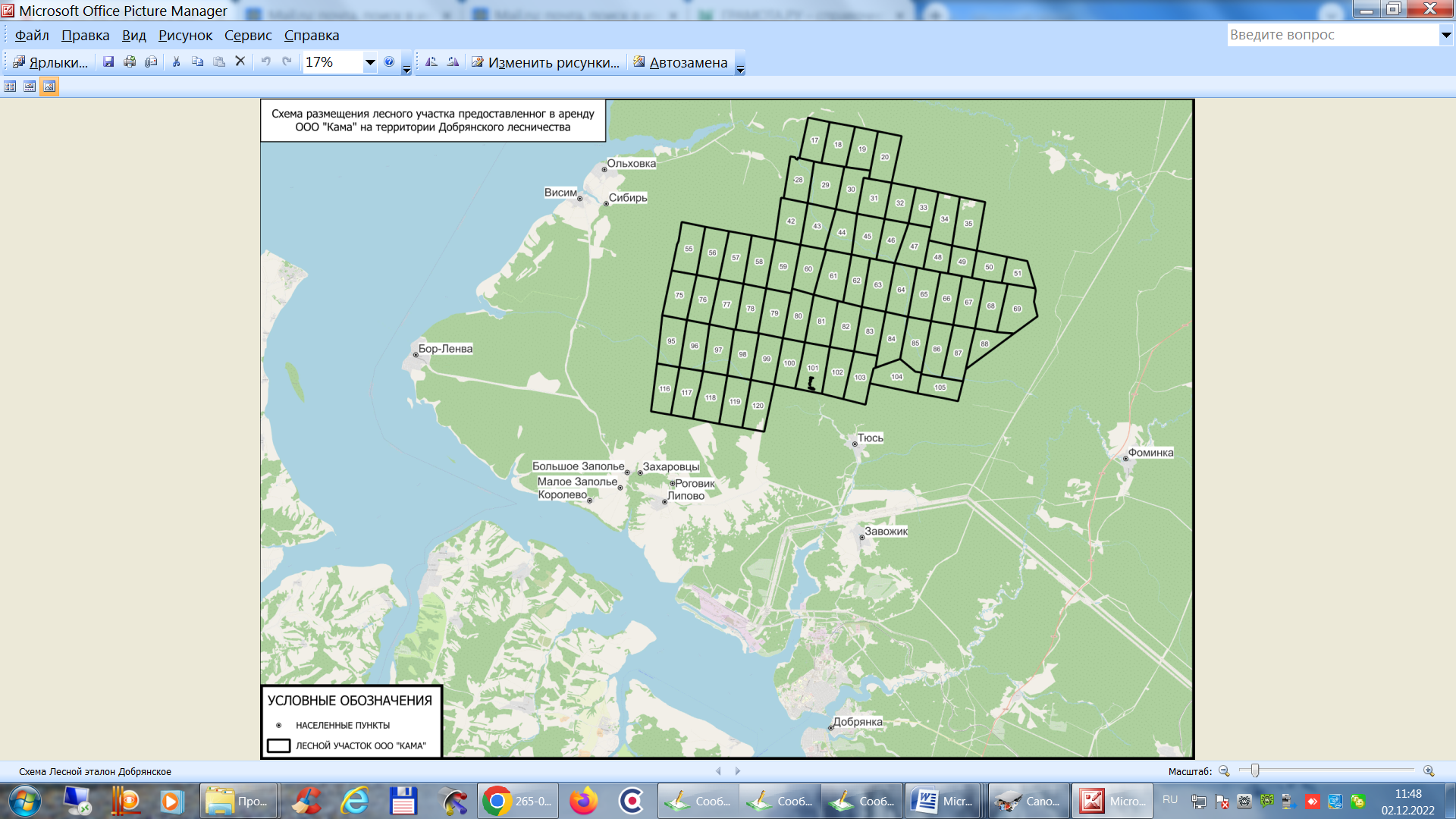 № п/пДатапоступленияФамилия, имя, отчество заявителя, его домашний адрес (телефон)Краткое содержание жалобы (заявления, предложения)Срок рассмотрения жалобы, исполнительРезультаты рассмотрения жалобыПредпринятые действия по правомерным жалобам/ Отметка в случае особо-острого или особо-длительного спораДата ответа заявителю, способ ответа